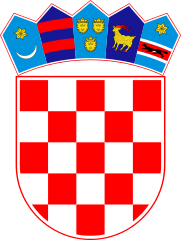 KLASA: 021-05/20-01/84URBROJ: 2178/02-03-20-1Bebrina, 10. prosinca 2020. godineNa temelju članka 67. stavak 1. Zakona o komunalnom gospodarstvu (“Narodne novine” broj 68/18, 110/18 i 32/20), a u vezi s člankom 19. Zakona o lokalnoj i područnoj (regionalnoj) samoupravi („Narodne novine“ broj 33/01, 60/01, 129/05, 109/07, 125/08, 36/09, 36/09, 150/11, 144/12, 19/13, 137/15, 123/17 i 98/19), te članka 32. Statuta općine Bebrina  (“Službeni vjesnik Brodsko-posavske županije“, broj 2/2018, 18/2019 i 24/2019 i „Glasnika Općine Bebrina“ broj 01/2019 i 02/2020), Općinsko vijeće općine Bebrina na svojoj 31. sjednici održanoj 10. prosinca 2020. godine, donosiII. IZMJENE PROGRAMAgrađenja komunalne infrastrukture za 2020. godinuČlanak 1.	U Programu građenja komunalne infrastrukture za 2020. godinu ("Glasnik Općine Bebrina" broj 2/2019 i 7/2020)(u daljnjem tekstu: Program) mijenja se članak 3. i glasi:	"U 2020. godini gradnja komunalne infrastrukture iz članka 2. ovog Programa obuhvaća slijedeće:Članak 2.U Programu mijenja se članak 4. i glasi:"Planirani izvori sredstava za ostvarenje gradnje komunalne infrastrukture su od:Članak 3.U ostalim dijelovima Program ostaje nepromijenjen.Članak 4. Ove II. izmjene Programa stupaju na snagu osam dana od dana objave u Glasniku Općine Bebrina.OPĆINSKO VIJEĆE OPĆINE BEBRINA         PREDSJEDNIK OPĆINSKOG VIJEĆA                                                                                                                                   						                Mijo Belegić, ing. Dostaviti:Jedinstveni upravni odjel, sjedniceMinistarstvo prostornog uređenja, graditeljstva i državne imovineGlasnik Općine BebrinaPismohrana.OPIS POSLOVAPlan 2020.Povećanje/smanjenjeNovi plan2020.RokIzvor financiranjaNerazvrstane ceste10.010.000,00-9.300.000,00710.000,00Izgradnja nerazvrstanih cesta na području Općine BebrinaIzgradnja nerazvrstanih cesta na području Općine Bebrina500.000,000,00-500.000,000,002020. godina45Tematske ceste na području Općine Bebrina1.500.000,00-1.440.000,0060.000,002020. godina5Modernizacija nerazvrstanih cesta – šumske prometnice8.000.000,00-7.350.000,00650.000,002020. godina5Dodatno ulaganje (ugibališta)10.000,00-10.000,000,002020. godina7Javne površine i objekti2.295.000,00-838.500,001.456.500,00Pješačka staza u Stupničkim Kutima – projektna dokumentacija100.000,00-100.000,000,002020. godina1Izgradnja parkirališta kod groblja u Stupničkim Kutima 125.000,00-125.000,000,002020. godina4Izgradnja dječjeg igrališta u Šumeću – mjera LAG-aIzgradnja dječjeg igrališta u Šumeću – mjera LAG-a20.000,00200.000,00-20.000,00-200.000,000,000,002020. godina15Rekonstrukcija staze na groblju u Kaniži30.000,00-30.000,000,002020. godina1Izgradnja objekata200.000,00-200.000,000,002020. godina7Izgradnja objekta – spremište Bebrina200.000,00-200.000,000,002020. godina5Nabava zemljišta100.000,00150.000,00250.000,002020. godina7Zelenilo – stabla na grobljima i javnim površinamaZelenilo – stabla na grobljima i javnim površinama60.000,0010.000,000,0030.000,0060.000,0040.000,002020. godina47Pješačko-biciklistička staza u Kaniži400.000,00-300.000,00100.000,002020. godina5Pješačka staza u Banovcima100.000,00-100.000,000,002020. godina1Pješačka staza u ZbjeguPješačka staza u Zbjegu350.000,00300.000,00-50.000,000,00300.000,00300.000,002020.godina15Opremanje dječjih igrališta100.000,000,00100.000,002020.godina4Šumska učionica i tematsko dječje igralište0,00215.000,00215.000,002020.godina5Edukativno pješačka staza u Bebrini0,0091.500,0091.500,002020.godina5Javna rasvjeta 600.000,00708.500,001.308.500,00Izgradnja mrežeIzgradnja mrežeIzgradnja mreže100.000,00400.000,00100.000,00-50.000,00600.000,00158.500,0050.000,001.000.000,00258.500,002020. godina145UKUPNO 1+2+312.905.000,00-9.430.000,003.475.000,00Oznaka izvora finaciranjaNaziv izvoraIznos1.Sredstva proračuna350.000,004.Komunalni doprinos / komunalna naknada/grobna naknada/zakup poljoprivrednog zemljišta1.160.000,005.Drugi izvori: Sufinanciranje od strane Ministarstava,  Fondova EU,1.675.000,007.Prihodi od prodaje nefinancijske imovine290.000,00UKUPNO:UKUPNO:3.475.000,00